    Membership Program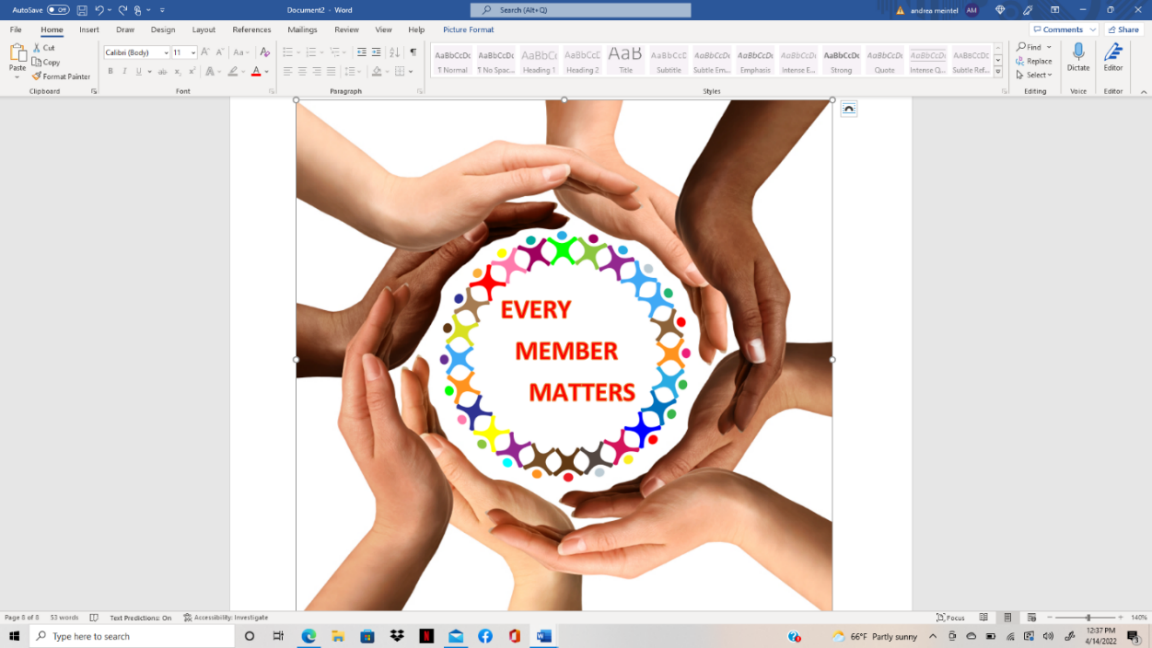 Department of Pennsylvania2022-2023“Every Member Matters”Andrea Meintel, Department Chairman104 Belle Vista Drive, Marysville, PA  17053717-580-0533 / andreavfwaux@gmail.comInvite New Members-Include Current Members-Invest in the Future of the OrganizationMission Possible: The Auxiliary to the Veterans of Foreign Wars has been in existence for more than 100 years. Throughout this time, our organization has supported veterans, active military personnel, their families and our communities. From the inception, our organization grew. Unfortunately, the last ten years have taken a toll on our Department Membership. Despite our best efforts, our numbers have been declining. If our organization is going to survive and thrive, we need to accept this mission and reverse this trend. This year’s Membership Program is all about Building, Reinforcing and Reuniting Connections to ensure that Every Member Matters. We want new members to feel welcomed, current members to feel needed, and disengaged members to feel re-energized. Through Hands that Serve, Hearts that Care, we will Respect…Honor…Remember… our veterans. Together, we will accomplish our mission and catapult the Auxiliary into a successful future.Where do you begin?  Begin by having a MEMBERSHIP PLAN. Every Auxiliary should have a Membership Committee. This Committee should develop a Membership Plan at the beginning of the program year. This Plan serves as a road map to connect all aspects of your membership: Recruitment, Orientation, Engagement & Follow-Up.      What should be included in the Plan?           How/when you will contact current and former members           When/where you will have recruitment events (try to hold at least 4 community events)           How you will welcome new members;           Assigning mentors for new members or existing members                who want to learn something new;           How/when dues notices will be distributed          How to reconnect with disengaged members, etc.Recruiting New Members  How are we going to do this? The first time you talk about our organization to someone, they might not be ready to join. It’s very important to follow up with them. Ask for their contact information and give them yours. Review the Auxiliary TalkingPoints and Elevator Speech (in MALTA), so you are prepared to talk to anyone you meet. Let others know about the great work the Auxiliary does. When questioned why they haven’t joined the Auxiliary, some people say, “Nobody ever asked me.” Ask Them! Connect with them over common interests, especially interests in veterans’ issues. Conduct recruiting events with information tables/booths. Use the Auxiliary Fact Sheet to emphasize our programs, to include number of individuals helped, monies donated, and hours volunteered. Print some business cards and hand them out to potential members. Ask current members if they have family members or friends that might be interested. Use the Eligibility Wheel to find out if current members know of a family member or friend that might be eligible to join (having someone to volunteer with or come to meetings with makes a huge difference). Reach out to the 18–21 year-old age group through a school of higher education. Make a Campus Connection and use this as a feeder to membership and life-long appreciation of our veterans’ sacrifices. Submit your efforts for Connections Challenge Award #1. Make the Connection because Every Member Matters!Build Connections: Orient New Members  Make sure New Members get more than just a key card for the canteen. You want them to understand the Auxiliary Programs, bylaws, and traditions. You want them to know when/where events are happening and how to get involved. Make them feel welcomed and needed. Acknowledge and listen to their interests. Build connections between their interests and Auxiliary programs and events. (For example, maybe they coach a sports team—Youth Activities; maybe they work with another organization in the community—Auxiliary Community Outreach; maybe they just love to bake—Bake Sale volunteer). Develop a New Member Welcome Packet for Connections Challenge Award #2. Make the Connection because Every Member Matters!Reinforce Connections: Engage Current Members Have you heard it said, “well nobody wants to help” or “we can’t get anyone to come to the meetings” or “it’s the same few people that do all of the work?” Ask Them!  The key to keeping new and current members is getting them involved. Call or email them with information on upcoming events or project and ask for their help. Ask them about their interests, create an Interest Survey (Do they sew or bake? What are their hobbies? What are they already involved in? Do they volunteer at the hospital or at the fire company? Are they in the church choir?) Match their interests with Auxiliary needs, events and projects. Share your mission. Connect with them! If they feel connected and needed, they are more likely to get involved and stay involved. Be sure you have their contact information and know their preferred method of contact (phone call, email, text message).       Encourage Participation:      Post Monthly Sign-Up Sheets for regular events	     Email/Call about special events     Make Member Recruitment Videos and post on Social MediaPublicly recognize current volunteers: thank them in the meeting, post a thank you in theClub, recognize their efforts on Social Media.If it’s their first-time volunteering for something, assign a mentor to help them, stay withthem and check on them.Plan family events! Members with children want the opportunity to do things that arefamily-oriented.Keep up your Facebook presence—post about it (Aux. news, events, legislation, needs.)Focus on our mission and helping Veterans.Enlist current members to make Tell-Your-Story Recruitment Videos. Post and share these short (maximum 1 minute) informational videos on Social Media. It’s easy to make and post these videos right from your Smart phone.  Have your members speak from their hearts, as this will touch the hearts of those watching. (One tip—always record with your phone horizontal, which ensures the video is full screen.) Have younger members help with this project, as they are often tech savvy.  Have a video contest and submit your top winner for Connections Challenge Award #3.Follow-Up! If they say “no” to the first invitation, be sure to ask again. After a member has helped with an event or project, touch base with them. Ask them how they think it went and if they thought anything could have gone differently.  New members and current members can bring fresh ideas. Don’t dismiss something new; welcome these ideas, give them a try. Be receptive to changes. Eliminate “we’ve always done it that way” from your vocabulary. Make the Connection because Every Member Matters!Reunite Connections: Disengaged Members Disengaged members are those who are not actively involved or those who have dropped their membership.  Don’t make your first contact about coming to a meeting. Find out how they’ve been doing, and show an interest in their life outside of the Auxiliary. What’s been going on in their lives? Make the first contact about them and show them they matter.  They matter to you and they matter to the Auxiliary. Connect with them about their “why.” Why they joined the Auxiliary and Who was their reason? What was their goal for their membership? Focus on the positive and show your appreciation. Share your Why, Who and What with them. Tell them about your Auxiliary Connection. Don’t just let them know, make them feel that Every Member Matters. Tell them that They Matter.  Just as you would for a new member, utilize their strengths (find out their interests/hobbies/work—youth teams/clubs; volunteer EMT, baking, etc.) and follow-up.  Make the Re-Connection because Every Member Matters!MEMBERSHIP AWARDSEvery Member Matters: Building, Reinforcing, and Reuniting Connections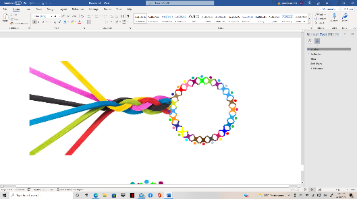 Connections Challenge Award #1:  Campus ConnectionWe have an entire age group that we haven’t targeted for membership (Ages 18 to 21).  Let’s get out there and engage them. I am challenging you to reach out to a school of higher education (college, university, trade-school). Contact the Student Activities Office, the Veterans Affairs Office or Veterans Representative. Find out if they have an ROTC. Explain that you are interested in working with an existing campus group or forming a new group that will focus on helping veterans, their families and the community. (Many schools have community service requirements.) Meet them on their turf, at the school.  Don’t expect them to come to meetings at the Post. Do invite them to participate in events, such as a kids Christmas Party, an Easter Egg Hunt, a Memorial Day Parade, a Flag Ceremony, etc. By sharing our mission and values, you will be investing in them for future participation. Use this as a feeder group for Membership and volunteers. Expose them to our programs and give them a positive image of our organization. Here is where we can find future leaders for our Auxiliary. Recognize each student’s participation with a year-end certificate, and don’t forget to give a certificate to the school. Make the Connection because Every Member Matters!A Certificate to Each Auxiliary that reaches out to a school of higher education and develops a Campus Connection. A description must be sent to the Department Membership Chairman by March 31, 2023 to qualify. This description should include the name of the school, the name of the Campus Group, as well as a description of any Auxiliary activities/events/projects the group helped with. Include the number of students that helped and the number of students who joined the Auxiliary. (Photos are encouraged)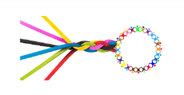 Connections Challenge Award #2:  New Member Welcome PacketSomeone joins your Auxiliary, so now what? We need to make them feel welcome and invited to participate. This should start with a phone call or a visit, if possible. Assign them a mentor. Give them a Welcome Packet. Not sure what to include in the packet? How about a list of contact names/numbers/emails for the Auxiliary and meeting information? Did you find out their preferred method of communication (text, phone call, email)? Perhaps include, a welcome letter, information on how to sign-up for events, information on resources (such as Facebook, Malta, Department website), Auxiliary Traditions, and/or information on benefits (such as a Cancer Grant). An Interest Survey can be included (do they like to bake, do they coach a team sport, do they volunteer as an EMT, etc.?) and information on how they can help/volunteer with the Auxiliary.  Create your Auxiliary’s Welcome Packet.  Make the Connection because Every Member Matters!Develop a New Member Welcome Packet and enter it into the judging contest, which will be held at Mid-Winter Conference.  You can either bring your Welcome Packet to the convention or you can mail it to the Department Membership Chairman by 1/7/2023.  A $50 VFW Store Certificate will be given to the Auxiliary winner in each membership division.Connections Challenge Award #3:  Tell-Your-Story Recruitment VideosEach of our members has a story to tell:  Why did they join the VFW Auxiliary? How long have they been a member and why do they stay? What is their favorite program? How do they believe they’ve been impacted by their membership? What impact do they believe they’ve had through their membership? I know a video might sound a bit intimidating, but it’s just about talking. Have a conversation and get them to tell their story. A short story can make a huge difference for someone considering membership or someone who needs some motivation to get involved. Try It, Post It, and Make the Connection because Every Member Matters!Pick the best Tell-Your-Story Video for your Auxiliary and submit it to the Department Membership Chairman by April 15, 2023. The Auxiliary with the top video for each Membership Division will receive a $50 VFW Store Gift Certificate. ***In order to qualify for judging, each video must mention this year’s membership theme: Every Member Matters. Winners will be announced and shown at Department Convention. Auxiliary Membership AwardsEvery Member Matters Award #1In each Membership Division, all Auxiliaries reaching 100% Plus in membership by April 30, 2023 will be entered into a drawing for a chance to win a $50 VFW Store Gift Certificate.Every Member Matters Award #2In each Membership Division, the Auxiliary that recruits the most new/or rejoined members from July 1, 2022 through April 30, 2023, will receive a $50 VFW Store Gift Certificate.Every Member Matters Award #3In each Membership Division, the Auxiliary that has the highest increase in Life Members by April 30, 2023, will receive a $50 VFW Store Gift Certificate.District Membership AwardsPennsylvania Past Presidents’ Plaque Award #1In memory of our deceased Past Presidents, a Membership Traveling Plaque shall be presented to the Auxiliary that attained the greatest increase in membership as of April 30, 2023. A loving cup will be presented to the Auxiliary for which the Travelling Plaque was awarded. In case of a tie, each Auxiliary shall have the opportunity to display the plaque for an equal number of months throughout the year.District Award #2The first three District Presidents reaching 100% Plus in membership shall be given one complimentary Saturday evening banquet ticket to the Department President’s Testimonial. District Award #3The District in each Membership Division with the best overall promotion of the Department Membership Program will be awarded $50. All promotional materials must be submitted to the Department Chairman by April 30, 2023.ALL STATE AWARDPennsylvania All State Award The All-State Award goes to the Auxiliary Presidents and Treasurers who attain exemplary achievements during the program year. The award will consist of a pin and a year bar for the Auxiliary President and the Auxiliary Treasurer. Special recognition will be held at Department Convention and $25 will be given to the Auxiliary Treasury. The qualifying criteria appears on the Auxiliary All State Award Form/Checklist. ***In order to qualify for this award, all obligations must be met by May 5, 2023.  The completed All State Form, as well as the supporting documentation must be received by the Department Membership Chairman by May 5, 2023.MEMBERSHIP PROGRAM AWARDS:  MEMBERSHIP DIVISIONS Division I Auxiliaries with 10-20 members 	Division V Auxiliaries with 101-200 membersDivision II Auxiliaries with 21-40 members 	Division VI Auxiliaries with 201-325 membersDivision III Auxiliaries with 41-70 members 	Division VII Auxiliaries with 326 or greaterDivision IV Auxiliaries with 71-100 membersNational Membership Awards*Heart-Shaped Hands Pin to each VFW and VFW Auxiliary member who recruits five (5) new members to the VFW Auxiliary from July 1, 2022 through May 31, 2023.  Due to Department Treasurer by June 10, 2023.  Pin will be mailed directly to the member from National Headquarters.*National Membership Achievement Award to each VFW and VFW Auxiliary member who recruits twenty (20) new members to the VFW Auxiliary from July 1, 2022 through May 31, 2023.  Due to Department Treasurer by June 10, 2023.  Award will be presented at the 2023 National Convention in Phoenix, Arizona or mailed directly to the member from National Headquarters.*Hands that Serve, Hearts that Care Award to one VFW Auxiliary member in the nation who recruits the most new members from July 1, 2022 through May 31, 2023.  The award will feature the member’s name alongside the name of an honored veteran.  Award will be presented at the 2023 National Convention in Phoenix, Arizona or mailed to the Department for presentation.  Department Treasurers and VFW Members are not eligible.Forms are no longer needed from VFW Auxiliary Recruiters; reports are compiled by VFW Auxiliary National Headquarters staff from information entered in MALTA.*VFW members who qualify for awards(s) #1 and #2 above will still need to complete the form & mail to Department by June 10 as Auxiliary cannot track VFW members in MALTA.  See Resources page on the Auxiliary National website Resources page.National Membership Awards for Auxiliaries$25 to each Auxiliary that reaches 98% Plus Membership by March 31, 2023*$25 to each Auxiliary that reaches 100% Plus in Membership by June 30, 2020**Based on the June 30, 2022 total membership numbers.ALL OBLIGATIONS INCLUDING AUDITS, BONDS, DELEGATE FEES, PLEDGES, SUPPLIES, ETC. TO NATIONAL, DEPARTMENT HEADQUARTERS AND DISTRICT MUST BE MET FOR YOUR AUXILIARY/DISTRICT PRESIDENT AND CHAIRMEN TO QUALIFY FOR AWARDS.Membership Program“Every Member Matters”2022-2023 Year-End ReportAndrea Meintel, Department Membership Chairman104 Belle Vista Drive, Marysville, PA  17053717-580-0533 / andreavfwaux@gmail.comReporting Period:  April 1, 2022 through March 31, 2023Your District President must receive this report by April 7, 2023.Retain one (1) copy for your Auxiliary records.Did your Auxiliary educate your members on the National Membership Program Awards?  Yes___ No___Did your Auxiliary regularly educate members on the benefits of their membership? (Example, insurance plans, cancer grants, etc.) Yes_____ No_____Did your Auxiliary utilize any of the Membership material/resources available on the National VFW website-MALTA? (Eligibility Wheel, Auxiliary Fact Sheet, Talking Points, etc.) Yes_____ No_____What media did your Auxiliary use to promote Membership? (check all that apply)     TV_______	Radio_____	You Tube_____	Facebook_____	Twitter_____	     Newspaper_____	Post/Aux APP_____   Newsletter/Fliers_____      Other Social Media, such as Instagram, TikTok, Instagram_____How many Auxiliary Members participated in a Recruiting Event? (local, district or state level) ____Does Your Auxiliary have a Membership Committee? Yes_____ No_____Did your Membership Committee develop a Membership Plan? Yes____ No____Does your Auxiliary have a New Member Welcome Packet? Yes_____ No_____Did your Auxiliary contact a School of Higher Education and discuss having an Auxiliary Campus Connections Group? Yes_____ No_____Did your Auxiliary promote, participate in, host/co-host, at least one activity about VFW and/or VFW Auxiliary education and Membership Recruitment (submit for a citation)? Yes_____ No_____Did your Auxiliary do anything to promote the Membership Program that has not been reported in any of the previous questions?  Please describe or attach copy to this report.Auxiliary President________________________ Auxiliary Chairman____________________Phone__________________________________ Phone _____________________________District#______ Auxiliary#________ Auxiliary Name_________________________________PENNSYLVANIA ALL STATE AWARD FORM/CHECKLIST FOR AUXILIARY PRESIDENTS AND TREASURERS2022-2023DISTRICT#_________ AUXILIARY#___________ AUXILIARY NAME_____________________________________ AUXILIARY PRESIDENT________________________________ AUXILIARY TREASURER_______________________________ Please attach all necessary documentation and submit to Andrea Meintel, 104 Belle Vista Dr., Marysville, PA 17053 no later than May 5, 2023*___1. President & Treasurer bonded by August 31, 2022 ___2. President, Treasurer and Secretary dues must be paid by November 30, 2022 ___3. Membership 100% Plus by April 30, 2023 ___4. All Audits must be on file at Department Headquarters before: August 31, 2022, November 30, 2022, February 28, 2023, and May 31, 2023 ___5. Auxiliary Inspection by District President completed (submit date inspected) ___6. Voice of Democracy entry and/or donation (minimum $10.00) (submit check number             and date) ___7. Patriot’s Pen entry and/or donation (minimum $10.00) (submit check number and date) ___8. Young American Creative Art entry and/or donation (minimum $10.00) (submit check number and date) ___9. Donation to Pennsylvania’s Cottage #3 (minimum $10.00) at the VFW National Home            (submit check number and date) ___10. President Special Project donation (minimum $10.00) (submit check number and date) ___11. Buddy Poppy purchase (submit check number and date of purchase) ___12. Donation to all 16 VA hospitals, Christmas Canteen Fund and Department Hospital fund (submit check number and date) (minimum $10.00 each) ___13. Donation to Department Flag Fund (minimum $10.00) (submit check number and             date) ___14. At least one member has to attend each District Meetings, but the Auxiliary President  must attend at least one meeting.___15. Must have an Auxiliary Membership Committee. (Submit committee members names)___16. Must have completed one of the following: Membership Plan, Tell-Your-Story Recruitment Video, Membership Recruitment event, or New Member Welcome    Packet (submit relevant documentation)*In order to qualify for the All-State Award, all Auxiliary obligations must be met by May 5, 2023